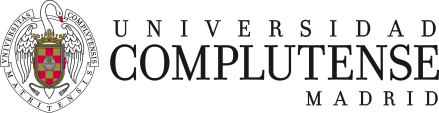 El Director/Directores  y el Tutor de la tesis Doctoral presentada por D/Dª………………………………………………………………….Matriculado/a en el Programa de Doctorado “……………………………………………………………………………………………..”, hacen constar que las actividades desarrolladas por el doctorando, incluidas en su “Documento de Actividades”, han sido revisadas y cumple con las exigencias establecidas en el R.D. 99/2011 y en la Normativa de Doctorado de la UCM.Por tanto, la Comisión Académica del Programa de Doctorado “…………………………………………………………………………………….…….”, con el visto bueno del Tutor y Director/Directores, firma el presente documentoMadrid, aVº Bº El Tutor		Vº Bº El Director de la Tesis		    Vº Bº El Director de la Tesis			Vº Bº El Director de la Tesis    Firmado			Firmado,				Firmado,				Firmado, El Coordinador del Programa en representación de la Comisión Académica del Programa  Fdo. El CoordinadorEsta página deberá incluirse en el impreso de admisión a trámite (051) debidamente firmado